Diario SettimanaleAttività Project Work[Logo ente]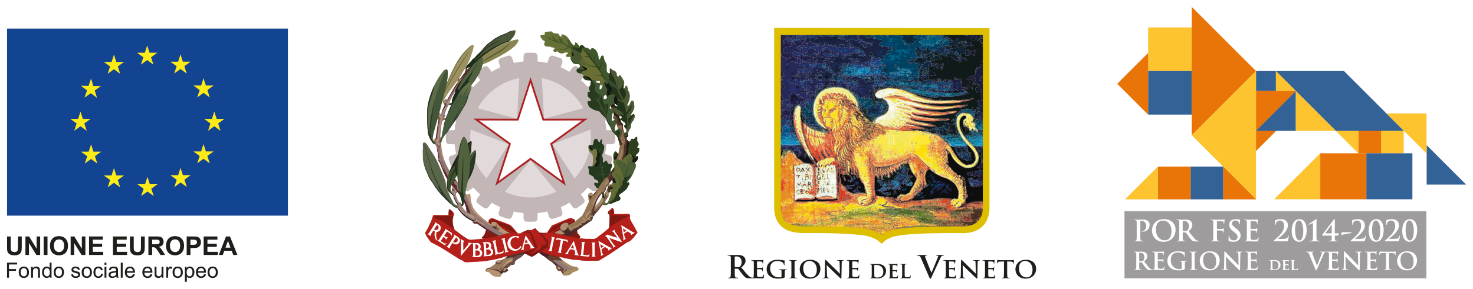 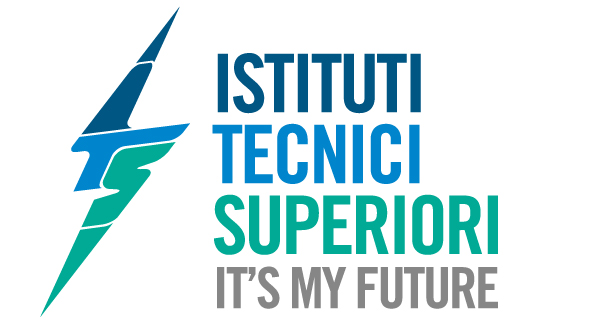 CognomeNomeTitolo Project WorkProject Work individuale▢Project work di gruppo▢DATAATTIVITÀ SVOLTAATTIVITÀ SVOLTATempo totale impiegatoTot.Firma allievoDataggmmaaaaNOTE DOCENTEFirma docenteDataggmmaaaa